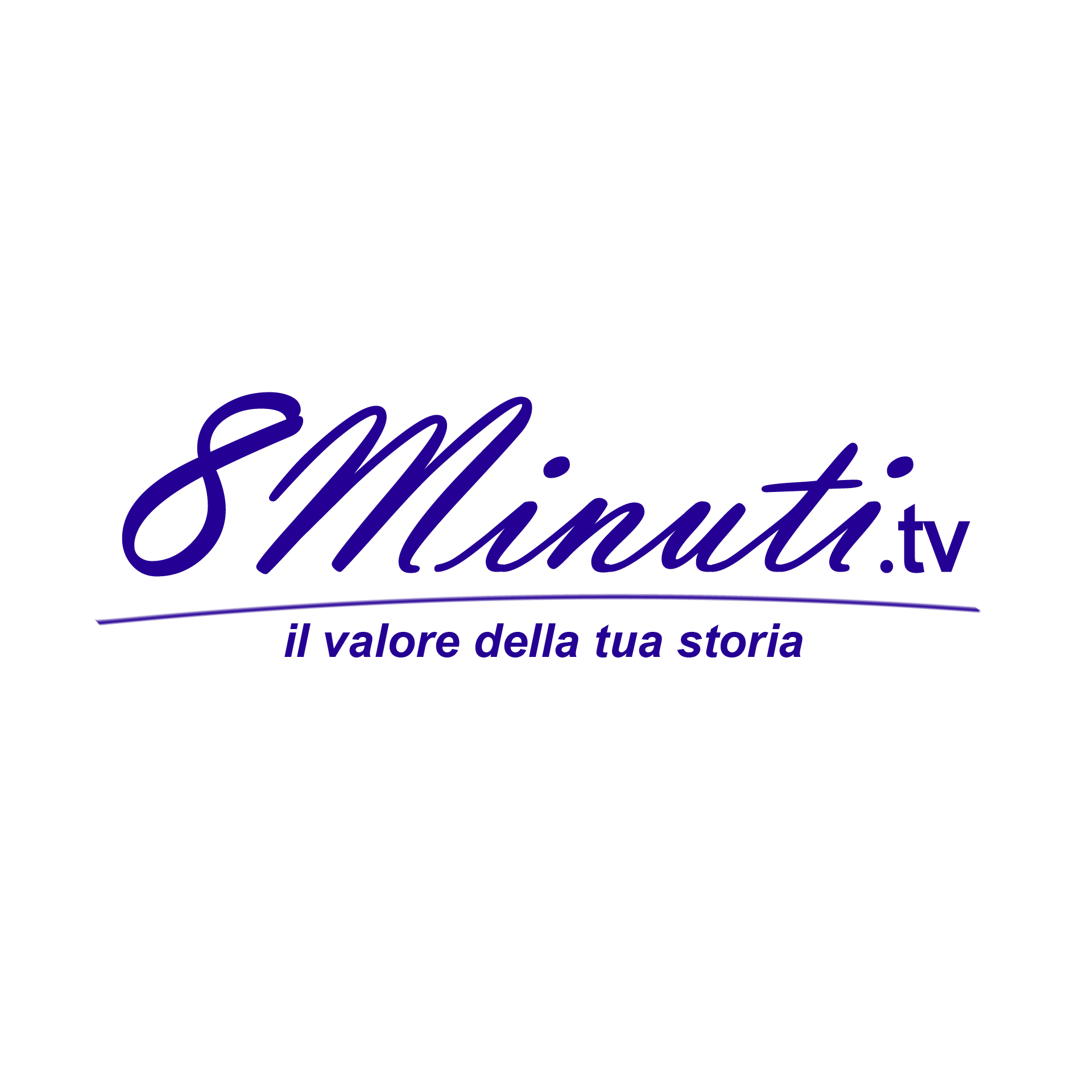 MONTAGGIO COMPLETOCONDIVISIONE FACEBOOK E INSTAGRAM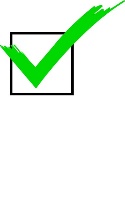 PUBBLICAZIONE SU YOUTUBERICERCA GIORNALISTICA E DOMANDE CONCORDATEFILE PER ARCHIVIO (FIERE, MEETING, ECC)CONTATTI IN SOVRAIMPRESSIONECONTATTI A FINE VIDEOFOTO DEL CLIENTECORREZIONE IMMAGINICORREZIONE SUONOPOADCAST INTERVISTAFOTO BACKSTAGE CON CORNICECONDIVISIONE DEL LINK YOUTUBEPERMANENZA SUL CANALE 1 ANNO